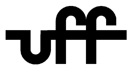 MINISTÉRIO DA EDUCAÇÃOUNIVERSIDADE FEDERAL FLUMINENSEINSTITUTO DE BIOLOGIACursos de Mestrado Profissional em Diversidade e InclusãoCMPDI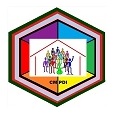 FICHA DE INSCRIÇÃO PROCESSO SELETIVO 2020FICHA DE INSCRIÇÃO PROCESSO SELETIVO 2020FICHA DE INSCRIÇÃO PROCESSO SELETIVO 2020FICHA DE INSCRIÇÃO PROCESSO SELETIVO 2020FICHA DE INSCRIÇÃO PROCESSO SELETIVO 2020FICHA DE INSCRIÇÃO PROCESSO SELETIVO 2020FICHA DE INSCRIÇÃO PROCESSO SELETIVO 2020FICHA DE INSCRIÇÃO PROCESSO SELETIVO 2020FICHA DE INSCRIÇÃO PROCESSO SELETIVO 2020Nome (*)Nome (*)Nome (*)Nome (*)Nome (*)Nome (*)Nome (*)Nome (*)Nome (*)CPF(*)Identidade (*)Identidade (*)Identidade (*)Órgão Exp (*)Órgão Exp (*)Órgão Exp (*)Órgão Exp (*)UF (*)Data de Nascimento (*)Data de Nascimento (*)Data de Nascimento (*)Data de Nascimento (*)Estado Civil (*)Estado Civil (*)Estado Civil (*)Estado Civil (*)Estado Civil (*)Nacionalidade (*)Nacionalidade (*)Nacionalidade (*)Nacionalidade (*)Naturalidade (*)Naturalidade (*)Naturalidade (*)Naturalidade (*)Sexo (*)Filiação (Mãe) (*)Filiação (Mãe) (*)Filiação (Mãe) (*)Filiação (Mãe) (*)Filiação (Pai) (*)Filiação (Pai) (*)Filiação (Pai) (*)Filiação (Pai) (*)Filiação (Pai) (*)Logradouro (*)Logradouro (*)Logradouro (*)Logradouro (*)Logradouro (*)Número (*)Número (*)Número (*)Número (*)Complemento (*)Complemento (*)Complemento (*)Complemento (*)Bairro (*)Bairro (*)Bairro (*)Bairro (*)Bairro (*)Cidade (*)Cidade (*)Cidade (*)Cidade (*)Estado (*)Estado (*)Estado (*)CEP (*)CEP (*)E-mail (*)E-mail (*)E-mail (*)Telefone (*)Telefone (*)Telefone (*)Celular (*)Celular (*)Celular (*)Possui Necessidades Especiais? Possui Necessidades Especiais? (  ) Sim. Tipo:_________________________________ (  ) Não.(  ) Sim. Tipo:_________________________________ (  ) Não.(  ) Sim. Tipo:_________________________________ (  ) Não.(  ) Sim. Tipo:_________________________________ (  ) Não.(  ) Sim. Tipo:_________________________________ (  ) Não.(  ) Sim. Tipo:_________________________________ (  ) Não.(  ) Sim. Tipo:_________________________________ (  ) Não.(  ) Sim. Tipo:_________________________________ (  ) Não.Necessita de:Necessita de:Intérprete de Libras? (  ) Sim (  ) NãoIntérprete de Libras? (  ) Sim (  ) NãoIntérprete de Libras? (  ) Sim (  ) NãoIntérprete de Libras? (  ) Sim (  ) NãoIntérprete de Libras? (  ) Sim (  ) NãoIntérprete de Libras? (  ) Sim (  ) NãoIntérprete de Libras? (  ) Sim (  ) NãoIntérprete de Libras? (  ) Sim (  ) NãoAjuda Técnica? (    ) Sim. Qual: __________________________________                      (     ) NãoAjuda Técnica? (    ) Sim. Qual: __________________________________                      (     ) NãoAjuda Técnica? (    ) Sim. Qual: __________________________________                      (     ) NãoAjuda Técnica? (    ) Sim. Qual: __________________________________                      (     ) NãoAjuda Técnica? (    ) Sim. Qual: __________________________________                      (     ) NãoAjuda Técnica? (    ) Sim. Qual: __________________________________                      (     ) NãoAjuda Técnica? (    ) Sim. Qual: __________________________________                      (     ) NãoAjuda Técnica? (    ) Sim. Qual: __________________________________                      (     ) NãoIrei concorrer a reserva de vagas:Irei concorrer a reserva de vagas:(   ) Não. Irei concorrer na ampla demanda(   ) Sim. Qual: 	(   ) Negro                            (   ) indígena                            (   ) com deficiência                            (   ) PQI/UFF(   ) Não. Irei concorrer na ampla demanda(   ) Sim. Qual: 	(   ) Negro                            (   ) indígena                            (   ) com deficiência                            (   ) PQI/UFF(   ) Não. Irei concorrer na ampla demanda(   ) Sim. Qual: 	(   ) Negro                            (   ) indígena                            (   ) com deficiência                            (   ) PQI/UFF(   ) Não. Irei concorrer na ampla demanda(   ) Sim. Qual: 	(   ) Negro                            (   ) indígena                            (   ) com deficiência                            (   ) PQI/UFF(   ) Não. Irei concorrer na ampla demanda(   ) Sim. Qual: 	(   ) Negro                            (   ) indígena                            (   ) com deficiência                            (   ) PQI/UFF(   ) Não. Irei concorrer na ampla demanda(   ) Sim. Qual: 	(   ) Negro                            (   ) indígena                            (   ) com deficiência                            (   ) PQI/UFF(   ) Não. Irei concorrer na ampla demanda(   ) Sim. Qual: 	(   ) Negro                            (   ) indígena                            (   ) com deficiência                            (   ) PQI/UFF(   ) Não. Irei concorrer na ampla demanda(   ) Sim. Qual: 	(   ) Negro                            (   ) indígena                            (   ) com deficiência                            (   ) PQI/UFFLinha(s) de pesquisa que gostaria de trabalhar:Linha(s) de pesquisa que gostaria de trabalhar:(   ) Linha 1(   ) Linha 2 (   ) Linha 3(    ) Linha 4(   ) Linha 1(   ) Linha 2 (   ) Linha 3(    ) Linha 4(   ) Linha 1(   ) Linha 2 (   ) Linha 3(    ) Linha 4(   ) Linha 1(   ) Linha 2 (   ) Linha 3(    ) Linha 4(   ) Linha 1(   ) Linha 2 (   ) Linha 3(    ) Linha 4(   ) Linha 1(   ) Linha 2 (   ) Linha 3(    ) Linha 4(   ) Linha 1(   ) Linha 2 (   ) Linha 3(    ) Linha 4(   ) Linha 1(   ) Linha 2 (   ) Linha 3(    ) Linha 4Gostaria de ter como Orientador o(a) Dr(a): Gostaria de ter como Orientador o(a) Dr(a): 1ª opção: _______________________________________________2ª opção: _______________________________________________3ª opção:________________________________________________1ª opção: _______________________________________________2ª opção: _______________________________________________3ª opção:________________________________________________1ª opção: _______________________________________________2ª opção: _______________________________________________3ª opção:________________________________________________1ª opção: _______________________________________________2ª opção: _______________________________________________3ª opção:________________________________________________1ª opção: _______________________________________________2ª opção: _______________________________________________3ª opção:________________________________________________1ª opção: _______________________________________________2ª opção: _______________________________________________3ª opção:________________________________________________1ª opção: _______________________________________________2ª opção: _______________________________________________3ª opção:________________________________________________1ª opção: _______________________________________________2ª opção: _______________________________________________3ª opção:________________________________________________Graduação Concluída: Graduação Concluída: (   ) SIM no Curso de ___________________________________       Ano da formação:___________       Instituição:_______________________________Estado:____(   ) SIM no Curso de ___________________________________       Ano da formação:___________       Instituição:_______________________________Estado:____(   ) SIM no Curso de ___________________________________       Ano da formação:___________       Instituição:_______________________________Estado:____(   ) SIM no Curso de ___________________________________       Ano da formação:___________       Instituição:_______________________________Estado:____(   ) SIM no Curso de ___________________________________       Ano da formação:___________       Instituição:_______________________________Estado:____(   ) SIM no Curso de ___________________________________       Ano da formação:___________       Instituição:_______________________________Estado:____(   ) SIM no Curso de ___________________________________       Ano da formação:___________       Instituição:_______________________________Estado:____(   ) SIM no Curso de ___________________________________       Ano da formação:___________       Instituição:_______________________________Estado:____Assinatura de anuência e concordância com a inscrição e regras do edital 2019 do CMPDI:Niterói, ___ de ________________________ de 2019.Candidato:  _____________________________________________________________